ПРОЕКТ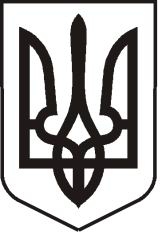 УКРАЇНАЛУГАНСЬКА   ОБЛАСТЬ ПОПАСНЯНСЬКА  МІСЬКА  РАДА ВИКОНАВЧИЙ КОМІТЕТРIШЕННЯ 25 травня 2018 року                      м. Попасна	                                       №__ Про затвердження вартості ритуальних послуг відповідно до необхідного мінімального переліку окремих видів ритуальних послуг, які надаються Попаснянським КП «СКП»на території м. ПопаснаРозглянувши лист директора Попаснянского КП «СКП» Кролівця Л.О. з проханням затвердити тарифи на ритуальні послуги, які надаються підприємством згідно з мінімальним переліком окремих видів ритуальних послуг та з метою встановлення економічно обґрунтованої вартості ритуальних послуг відповідно до мінімального переліку, на підставі «Єдиної методики визначення вартості надання громадянам необхідного мінімального переліку окремих видів ритуальних послуг, реалізації предметів ритуальної належності», затвердженої Наказом Державного комітету України з питань житлово-комунального господарства від 19.11.2003 № 194 (зі змінами), «Необхідного мінімального переліку окремих видів ритуальних послуг», затвердженого Наказом Держжитлокомунгоспу України від 19.11.2003 № 193, Наказу Міністерства з питань житлово-комунального господарства України від 03.03.2009       № 52 «Про затвердження Норм часу на надання послуг та виготовлення предметів ритуальної належності», керуючись Законом України «Про поховання та похоронну справу»,ч. 3 ст. 31 Закону України «Про житлово-комунальні послуги», ст.28 Закону України «Про місцеве самоврядування в Україні», виконком Попаснянської  міської радиВИРІШИВ:Затвердити вартість ритуальних послуг відповідно до необхідного мінімального переліку окремих видів ритуальних послуг, які надаються Попаснянським КП «СКП» на території м. Попасна згідно з додатком (додається).Встановити, що дане рішення набирає чинності з 01 червня 2018 року.Рішення виконавчого комітету Попаснянської міської ради від 17.12.2012 №181 «Про затвердження цін на ритуальні послуги, які надає ПКП «СКП» згідно мінімального переліку окремих видів ритуальних послуг» визнати таким, що втратило чинність.Міський голова                                                                                         Ю.І. Онищенко    Підготувала: Чудна, 2-10-89Додаток до  рішення виконкомуміської ради25.05. 2018  №___Вартість ритуальних послуг відповідно до необхідного мінімального переліку окремих видів ритуальних послуг, які надаються Попаснянським КП «СКП» на території м.ПопаснаКеруючий справами                                                                                                 Л.А. Кулік№ п/пПерелік послугВартість, грн.Оформлення договору-замовлення на організацію та проведення поховання4,00Оформлення свідоцтва про поховання3,00Копання могили механізованим способом680,00Копання могили ручним способом у не мерзлому ґрунтірозміром:2,4м х 2,0м х 1,0м2,0м х 2,0м х 1,0м1,6м х 2,0м х 1,0м1,1м х 2,0м х 1,0м669,00565,00461,00332,00Копання могили ручним способом у мерзлому ґрунтірозміром:2,4м х 2,0м х 1,0м2,0м х 2,0м х 1,0м1,6м х 2,0м х 1,0м1,1м х 2,0м х 1,0м1432,001201,00970,00682,00Монтаж та демонтаж намогильної споруди при організації підпоховання в існуючу могилу у не мерзлому ґрунті розміром:2,2м х 1,5м х 1,0м1,6м х 1,5м х 1,0м646,00488,00Монтаж та демонтаж намогильної споруди при організації підпоховання в існуючу могилу у мерзлому ґрунті розміром:2,2м х 1,5м х 1,0м1,6м х 1,5м х 1,0м1168,00868,00